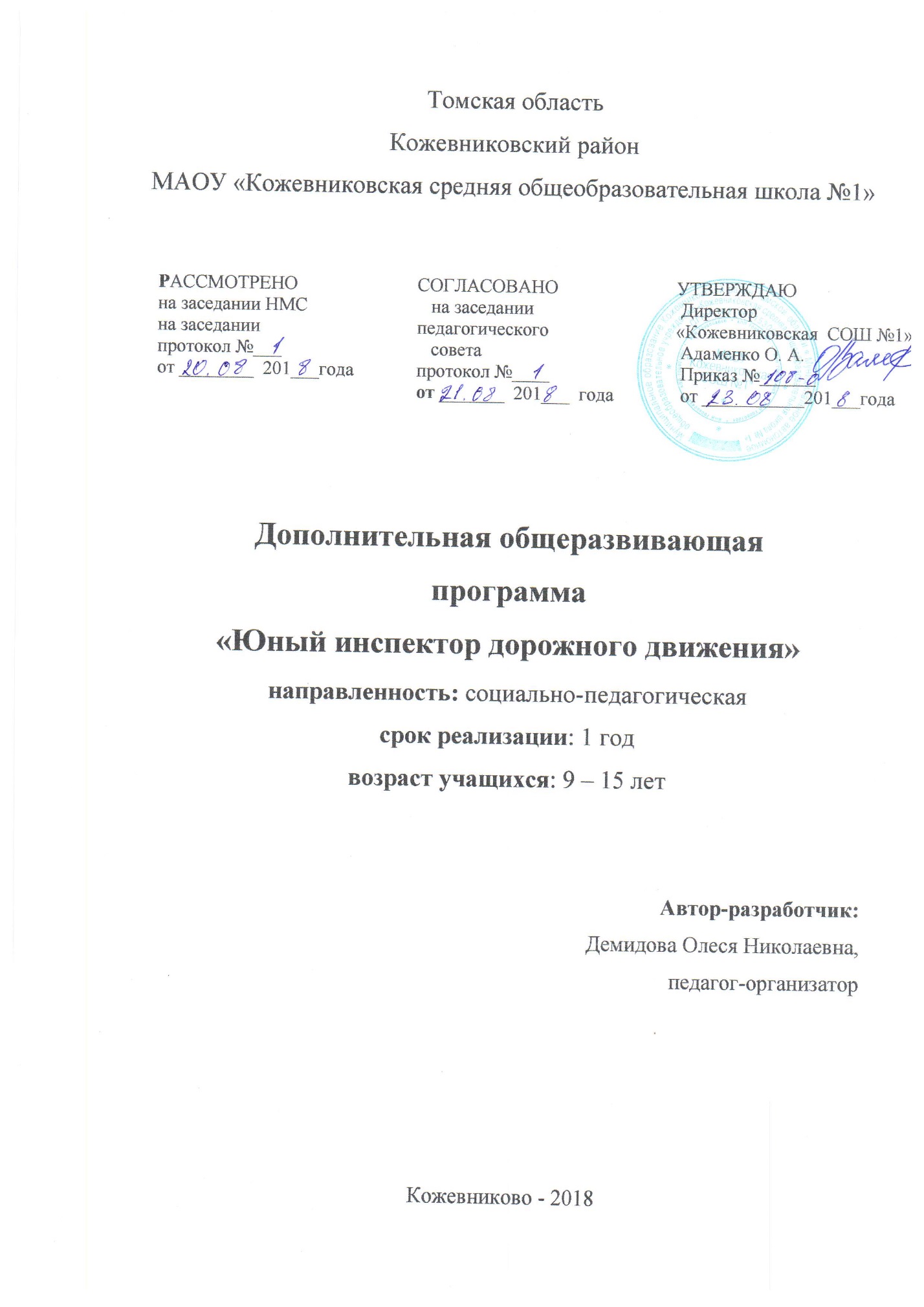 СОДЕРЖАНИЕПояснительная запискаИз года в год увеличивается поток автомобилей на дорогах, что создает объективную реальность возникновения дорожно-транспортных происшествий. Причем несчастные случаи все чаще происходят не на больших транспортных магистралях, а на маленьких дорогах, рядом с остановками, а иногда и во дворе дома. И, к сожалению, зачастую причиной дорожно-транспортных происшествий бывают дети. Это происходит потому, что учащиеся не знают правил дорожной безопасности или нарушают их, не осознавая опасных последствий нарушений. Донести эти знания до детей, выработать в детях потребность в соблюдении правил дорожного движения для самосохранения - в этом и состоит задача учителя и отряда ЮИД. Актуальность и практическая значимость профилактики детского дорожно-транспортного травматизма обусловлена высокими статистическими показателями ДТП с участием детей и подростков. Анализ детского дорожно-транспортного травматизма показывает, что основной причиной является низкая культура участников дорожного движения, в том числе - детей. Учащиеся не обладают навыками поведения в транспортной среде, не умеют верно оценить и предвидеть развитие дорожных ситуаций, последствий нарушения правил дорожного движения. Ребенок – это живой «материал», на основе которого можно сформировать новый тип участника дорожного движения, в основе которого лежит дисциплина и ответственность. Поэтому программа обучения учащихся правилам дорожного движения и профилактики дорожно-транспортных происшествий – это программа работы на перспективу. Чем раньше мы научим детей культуре поведения на дорогах и улицах, тем меньше будет неприятных происшествий на проезжей части улиц. Данная программа является современным педагогическим средством формирования социальной компетентности школьников в вопросах безопасности жизнедеятельности. 	Отличительной особенностью является учет возрастных, психофизиологических особенностей и индивидуальных качеств личности учащихся. Система внешних связей способствует обеспечению реализации программы (связь с ГИБДД, участие в конкурсах и слётах различного уровня юных инспекторов дорожного движения), И отвечает сегодняшнему социальному заказу общества.Педагогическая целесообразность программы объясняется тем, что общеразвивающая программа разработана с учетом современных образовательных технологий, которые отражаются: - в принципах обучения – индивидуальность, доступность, преемственность; - формах и методах обучения – слайд-лекции, практикумы, выполнение проектов, исследовательская работа, олимпиады; - методах контроля и управления образовательным процессом – тестирование, анализ результатов конкурсов; - средства обучения – тетрадь, тесты, видеофильмы, компьютер, мультимедийные презентации.Новизна состоит в том, что важной составляющей здоровье сберегающей деятельности школы является создание безопасного пространства ребенка, которое подразумевает обучение детей и подростков безопасному поведению в повседневной жизни и рациональным действиям в возможных опасных и чрезвычайных ситуациях. Проблема безопасности дорожного движения имеет разные аспекты. Главным из них всегда будет сохранение человеческой жизни, особенно жизни детей и подростков. Дети значительное время находятся в образовательном учреждении, именно на школу родители возлагают ответственность за формирование у ребят навыков культуры поведения на дорогах, устойчивой мотивации к сохранению и укреплению здоровья. А ведь именно навыки, сформированные в детстве, перерастают затем в стойкие привычки. Поэтому школа первой должна поддержать идею общественного движения «Юные инспекторы дорожного движения», целью которого является объединение детей и взрослых, заинтересованных в снижении дорожнотранспортного травматизма. Если мы хотим, чтобы дети были защищены от дорожных травм, то следует сделать систему обучения безопасного поведения на дорогах обязательной и регулярной. Данная же программа позволяет систематически знакомить с обязанностями пешеходов и пассажиров доступно и понятно, обучая ребенка правилам безопасного и законопослушного поведения на улицах, дорогах и в транспорте. Содержание программы направлено на формирование у детей и подростков культуры поведения на дорогах, гражданской ответственности и правового самосознания, отношения к своей жизни и к жизни окружающих как к ценности, так и к активной адаптации во всевозрастающем процессе автомобилизации страны. Программа позволяет сформировать совокупность устойчивых форм поведения на дорогах, в общественном транспорте, в случаях чрезвычайных ситуаций, а также умения и навыки пропагандисткой работы.Направление программы: социально – педагогическая.Цель программы - пропаганда знаний Правил дорожного движения, профилактике и предупреждение детского дорожно-транспортного травматизма.Задачи программы:Обучающие:Повысить у учащихся уровень знаний по Правилам дорожного движения Российской Федерации;Помочь учащимся усвоить требования разделов Правил дорожного движения Российской Федерации;Оказать содействие учащимся в выработке навыков по оказанию первой медицинской помощи.Развивающие: Развивать у учащихся умение ориентироваться в дорожно-транспортной ситуации;Способствовать развитию у учащихся таких умений как быстрота реакции, внимательность. Наблюдательность, логическое мышление.Воспитательные:Воспитать у учащихся дисциплинированность и ответственность за свои действия на дороге;Выработать у учащихся культуру поведения в транспорте и дорожную этику;Сформировать у учащихся сознательное и ответственное отношение к собственному здоровью, к личной безопасности и безопасности окружающих.Структурно программа курса состоит из пяти содержательных линий:Юные инспектора движения (общие положения).Основы безопасности на дорогах.Основы медицинских знаний.Физическая подготовка.     Срок реализации программы: курс обучения составляет 68 часов в год. Занятия проводятся 2 раза в неделю по 40 минут. Из них:-теоретические занятия - 25 часов;-практические занятия - 43 часов.Возраст детей, участвующих в реализации данной программы: от 9 до 15 лет. Именно в этом возрасте начинается осознанное формирование личности ребенка, дети могут осваивать теоретические и практические знания, умения, навыки, связанные с деятельностью юных инспекторов движения, в том числе и технические. На данном возрастном этапе (начального общего образования, основного общего образования) проводятся мероприятия, позволяющие учащемуся проявить свои способности в творчестве, организации и проведения дела, утвердиться в среде сверстников, заняв соответствующую позицию, которая бы соответствовала личным желаниям личности. КТД, участие в спортивных состязаниях, участие в работе агитбригады, шефская работа и многое другое, - вот именно то, что способствует социализации как младших школьников, так и подростка и позволяют наиболее полно раскрыться и проявить свои способности. В группе предполагается не более 10-20 человек, набор свободный, состав постоянный.  Основные методы и формы организации данного курса - это обучение, применение знаний на практике через практические занятия, показательные выступления, просмотр учебных видеофильмов, работа с Интернет-ресурсами, встречи с сотрудниками ГИБДД. Формы занятий:- по количеству детей – коллективная, индивидуальная, групповая; - по особенностям коммуникативного взаимодействия педагога и детей — лекция, беседа, практикум, олимпиада, рейд, акция; - по дидактической цели — вводное занятие, занятие по углублению знаний, практическое занятие, занятие по систематизации и обобщению знаний, по контролю знаний, умений и навыков.Планируемые результаты.Обучающиеся должны ЗНАТЬ:правила дорожного движения, нормативные документы об ответственности за нарушение ПДД;серии дорожных знаков и их представителей;способы оказания первой медицинской помощи;уметь:работать с правилами дорожного движения, выделять нужную информацию;читать информацию по дорожным знакам; оценивать дорожную ситуацию;оказывать первую медицинскую помощь пострадавшему;иметь навыки:дисциплины, осторожности, безопасного движения как пешехода, пассажира;взаимной поддержки и выручки в совместной деятельности;участия в конкурсах, соревнованиях.активной жизненной позиции образцового участника дорожного движения.Обучающиеся должны УМЕТЬ:Правильно вести себя. Оказавшись в экстренной ситуации на проезжей части дороги;Пользоваться общественным транспортом;Самостоятельно выбирать безопасный путь движения в той или иной местности;Оказывать первую медицинскую помощь пострадавшим при дорожно- транспортных происшествиях.                               Учебно-тематический планСодержание учебно-тематического планированияРаздел 1. Юные инспектора движения.Общие положения.        Введение: история развития автотранспорта и проблемы безопасного движения. Создание отрядов ЮИД. Основные цели и задачи отрядов ЮИД.Обязанности и права юного инспектора движения.       Обязанности: участие в делах отряда ЮИД, изучение правил дорожного движения, предупреждение нарушений ПДД. Совершенствовать физическую подготовку.Права: участие в работе отряда, в участиях в слетах и соревнованиях.Раздел 2. Основы безопасности на дорогах        2.1. Опасные ситуации на дорогах, улицах, в общественном транспорте.       Современный транспорт- зона повышенной опасности. Причины транспортных аварий. Опасности при посадке в транспорт и высадке из него, при торможении, при аварийной ситуации.       2.2. Дорожно- транспортные происшествия (причины и последствия). Определение ДТП. Причины попадания детей в ДТП. Состояние дорожно- транспортного травматизма среди детей. Анализ типичных ДТП. Знание и соблюдение ПДД- главный способ предотвращения ДТП. Участники ДТП, причины ДТП и последствия.Понятие «тормозной путь». Расстояние тормозного пути в зависимости от типа автомобиля, погодных условий и времени суток.       2.3. Дети- пешеходы.       Передвижение пешеходов по тротуару. Пешеходы должны пересекать проезжую часть в местах, установленных для перехода. Выбор места и последовательность действий при переходе проезжей части. Типичные ошибки пешеходов при переходе проезжей части.  Рассказать, как надо вести себя при переходе проезжей части. Рассказать об объектах, которые мешают обзору проезжей части.       2.4. Культура поведения пешехода, пассажира, водителя (ответственность за нарушение ПДД)          Выполнение ПДД- долг каждого человека. Повышение культуры – источник снижения аварийности. Ответственность за нарушение ПДД. Меры общественного воздействия и административные взыскания за нарушения ПДД.Раздел 3. Организация дорожного движения.           3.1. Законы дорожного движения.           Проезжая часть – место повышенной опасности. Отличие дорожной среды от другой окружающей среды. Элементы улицы: проезжая часть, тротуар, трамвайные пути. Недопустимость игр на проезжей части. Движение транспорта по проезжей части, а пешеходов – по тротуару.         3.2. Светофор.           Светофор техническое устройство, регулирующее движение транспорта и пешеходов. Виды светофоров их внешний вид, назначение. Строгое выполнение сигналов светофора пешеходами и водителями              3.3. Сигналы регулировщика.          Регулировщик- его роль в организации дорожного движения в обеспечении безопасности участников движения. Показ сигналов регулировщика, которые все участники движения должны знать и строго выполнять. Приоритет сигналов регулировщика при регулировании движения одновременно светофором и регулировщиком.             3.4. Дорожные знаки.  Дорожная разметка.         Дорожные знаки – это символы, устанавливаемые на дорогах для ориентации участников дорожного движения. Восемь групп дорожных знаков. Их внешний вид, отличие, назначение.      Дорожная разметка. Виды дорожной разметки (горизонтальная разметка- линии, стрелка, надписи и др. на проезжей части; вертикальная разметка- сочетание черных и белых полос на дорожных сооружениях и элементах оборудования дорог). Линии горизонтальной разметки, информирующие пешеходов.	        3.5. Правила езды на велосипеде, мопеде, мотоцикле.         Устройство велосипеда. Исправность тормозов- гарантия остановки. Правила безопасности при езде на велосипеде. Предупредительные сигналы велосипедистов. Велосипедист – водитель транспортного средства. Кто может им стать, что он должен уметь. Особенности управления велосипедом. Движение на велосипеде по проезжей части, по обочине. Проезд перекрестков и пешеходных переходов. Требования к техническому состояния велосипеда. Ответственность велосипедистов за допущенные нарушения.         3.6. Профилактика ДТП.         Анализ типичных ДТП. Знание и соблюдение ПДД главный способ предотвращения ДТП. Обзор газет, материалов ГИБДД. Встречи с представителями УГИБДД.Раздел 4. Основы медицинских знаний.            4.1. Содержание аптечки.         Оказание первой доврачебной помощи: применение лекарственных препаратов и средств, имеющихся в автомобильной аптечке.          4.2. Правила оказания первой медицинской помощи пострадавшим при ДТП.         Оказание первой доврачебной помощи: остановка артериального, венозного и капиллярного кровотечения, оказание первой доврачебной помощи: при открытых и закрытых переломах. оказание первой доврачебной помощи: при ожогах оказание первой доврачебной помощи: при обморожениях, оказание первой доврачебной помощи: при обмороке, коллапсе, шоке.         4.3. Оказание первой медицинской помощи (практическое занятия)      Искусственное дыхание и не прямой массаж сердца, оказание первой доврачебной помощи: приемы и способы транспортировки пострадавшего.   Основные правила наложения транспортной шины при переломе костей голени.Раздел   5. Физическая подготовка.          5.1. Езда на велосипеде.            Вождение велосипеда (езда на велосипеде по маршруту, соблюдая требования дорожных знаков и разметки). Фигурное вождение (преодоление препятствий).Календарно-тематический план                                  Формы аттестации:организация тестирования и контрольных опросов по ПДД;проведение викторин, смотров знаний по ПДД;организация игр-тренингов;участие в смотрах и конкурсах;анализ результатов деятельности.Процесс обучения предусматривает следующие виды контроля:· вводный, проводится перед началом работы и предназначен для закрепления знаний, умений и навыков по пройденным темам;· текущий, проводимый в ходе учебного занятия и закрепляющий знания по данной теме (тестирование);· рубежный, проводится после завершения изучения каждого раздела опрос или тестирование· итоговый, проводимый после завершения всей дополнительной образовательной программы тестирование, показательная программа.Контроль осуществляется в следующих формах:· собеседование;· диагностика в форме компьютерного тестирования;· спортивные игры;· опрос.Для оценки результативности знаний применяется критерии оценивания: нулевой, текущий и заключительный мониторинг.Нулевой мониторинг - диагностика первичных знаний о пожарной безопасности учащихся. Для диагностики используется анкетирование, тестирование и собеседование.Текущий мониторинг — тестирование и выполнение текущих творческих заданий.Заключительный мониторинг — участие в конкурсах разных уровней по противопожарной безопасности. По результатам участия оценивается уровень усвоения полученных знаний.Условия реализации программы.Программа предполагает, как групповые занятия, так и индивидуальные, а также проведение массовых мероприятий. Так как программа больше всего уделяет внимание пропаганде знаний ПДД и профилактике детского дорожно-транспортного травматизма через реализацию творческих возможностей учащихся, то с этой целью рекомендуется использование таких форм проведения занятий:тематические занятияигровые тренингиразбор дорожных ситуаций на настольных играхэкскурсииконкурсы, соревнования, КВН, викториныизготовление наглядных пособий для занятий по правилам дорожного движения;выпуск стенгазетразработка проектов по ПДДвстреча с работниками ГИБДДпросмотр видеофильмовЛитератураДля учителя: 1. Яковлев Ю. Ваши права, дети.- М.: Международные отношения, 1992. 2. Федеральный закон «О безопасности дорожного движения», от 30.12.2001 года, № 196-ФЗ. 3. Правила дорожного движения РФ. Утверждены Постановление Совета Министров Правительства Российской Федерации от 7.05. 2003 года №265. Введены в действие с 1.07.2003 года. 4. Комментарий к Правилам дорожного движения РФ.М.: За рулем, 2002. 5. «Программа» по изучению ПДД и профилактике дорожно-транспортного травматизма 1-11 классы. Ставрополь. СКИПКРО. 2002. 6. «Методические рекомендации» по организации работы юных инспекторов движения в Ростовской области. Ростов-на-Дону, 2001 . 7. «Методические рекомендации» по обучению учащихся 10,11 классов ПДД в Ростовской области. Ростов -на -Дону, 2002 . 8. «Дети и дорога». Методический комплект для учителей. Москва. 1994. 9. «Учись быть пешеходом» М.Л. Форштат Санкт-Петербург 1998. 10. Фопель К. Как научить детей сотрудничать? психологические игры и упражнения. Практическое пособие. В 4 томах.-М.: Генезис,2001 11. Котик М.А. Беседы психолога о безопасности дорожного движения.- М.: Транспорт, 1990. 12. Юсин А.А. Я купил велосипед.- М.: Молодая гвардия, 1984 13. Охлябинин С.Д. Легенды и были об экомобиле. - М.: Советская Россия, 1987 14. ГАИ 60 лет. История, воспоминания, очерки. М.: Объединенная редакция МВД России, 1996. 15. Зайцева О.В. Карпова Е.В. На досуге. Игры в школе, дома, во дворе. Популярное пособие для родителей и педагогов.- Ярославль, 1998. 16. Учителю о правилах дорожного движения. Рекомендации по организации внеклассной работы с детьми по ПДД М.: Просвещение ,1982 17. Суковицин В.И. От городового до инспектора ГИБДД. Иллюстрированная история службы. М.: Вариант, 2002. 18. В.Белоусов Пленники добрых знаков. Ставрополь, Кн. изд-во,1976. 19. Праздники: школьные, внешкольные, старые, новые. Методическое пособие для тех, кто работает с детьми. Сообщение. ВыпускЗ:.М.: Илекса, Ставрополь: Ставропольсервисшкола, 2000. 20. И.П. Подласый. Педагогика, т. 1,2.- М.: Владос, 2001. 21. Абрамова Г.С. Возрастная психология.-М., 2000 22. Иванов И. П. Энциклопедия коллективных творческих дел.- М., 1989. 23. Воспитательная работа в школе: Пособие для директоров и педагогов общеобразовательных учреждений. Под. ред. Кузнецово .- М.: школьная пресса, 2002. 24. Маслова Н.Ф. и др. Познай себя. Диагностические методики самопознания.- Ставрополь: Изд-во СКИУУ, 1995. 25. Спортивно-оздоровитеьная работа с детьми и учащейся молодежью. Методическое пособие.- Ставрополь: Изд-во СГУ, 2001 26. Воспитание личности в коллективе/ М.: Центр «Педагогический поиск», 2000. 27. Логинова Л. 365 уроков безопасности.- М.: Айрис-Пресс, 2000 28. «О символах, ритуалах, атрибутах и традициях детской организации». Проблемы школьного воспитания № 2/2001 приложение к журналу «Педагогическое обозрение», с. 66 29. Богданова Т.Г., Корнилова Т. В Диагностика познавательной сферы ребенка.-М.:Роспедагентство,1994.Для учащихся и родителей: 1.Дорожная безопасность: учебная книжка – тетрадь для 3 класса: приложение к учебно – методическому пособию «Дорожная безопасность: обучение и воспитание младшего школьника. Под ред. В.А. Федорова.- М.: дом «Третий Рим»,2004. 2.Дети и дорога: часть 2.- М.: Информатик, 1994. 3.Методические рекомендации по профилактике ДДТТ. – Волгоград, 1994. 4. Стрелков, В.А. Автогородок во дворе. – М.: ДОСААФ ССР 1983. 5.Учителю о ПДД, сост. Н.А. Извекова. – М.: Просвещение, 1982.1.Пояснительная записка32.Планируемый результат53.Учебно-тематический план64.Содержание учебно-тематического планирования75.Календарно-тематический план96.Форма аттестации107.Условия реализации программы108.Литература11Разделы и темыВсегоТеорияПрактика1.Юные инспектора движения.44-1.1 Общие положения22-1.2. Обязанности и права юного инспектора движения.22-      2. Основы безопасности на дорогах10552.1. Опасные ситуации на дорогах, улицах, в общественном транспорте3122.2. Дорожно- транспортные происшествия (причины и последствия)2112.3. Дети- пешеходы2112.4. Культура поведения пешехода, пассажира, водителя (ответственность за нарушение ПДД)321      3. Организация дорожного движения.228143.1. Законы дорожного движения.6333.2. Светофор.3123.3 Знаки регулировщика.4133.4. Дорожные знаки, дорожная разметка4133.5. Правила езды на велосипеде, мопеде , мотоцикле.4133.6.Профилактика ДТП11-- 4. Основы медицинских знаний.166104.1. Содержание аптечки.2114.2. Правила оказания первой медицинской помощи пострадавшим при ДТП1459    5.Физическая подготовка16214    5.1. Вождение велосипеда.вождение в автогородкефигурное вождение16214Итого:682543Этапы образовательного процесса2018-2019 учебный годНачало учебного года03.09.2018Продолжительность учебного года68 неделиПродолжительность занятия 40 минутОкончание учебного года30.05.2019Каникулы осенние 29.10.2019-05.11.2018Каникулы зимние01.01.2019-13.01.2019Каникулы весенние25.03.2019-01.04.2019Каникулы летние01.06.2019-31.08.2019